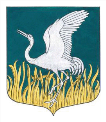 ЛЕНИНГРАДСКАЯ ОБЛАСТЬЛУЖСКИЙ МУНИЦИПАЛЬНЫЙ РАЙОНАДМИНИСТРАЦИЯМШИНСКОГО СЕЛЬСКОГО ПОСЕЛЕНИЯПОСТАНОВЛЕНИЕОт 26 февраля 2021 года                                            № 34Об обеспечении сохранности линий и сооружений связи на территории Мшинского сельского поселенияВ целях обеспечения бесперебойного действия средств связи, предупреждения аварийных ситуаций на линейно-кабельных объектах связи ПАО «Ростелеком» и во исполнение требований Правил охраны линий и сооружений связи РФ, утвержденных постановлением Правительства РФ от 9 июня 1995 года № 578ПОСТАНОВЛЯЮ:Предоставлять разрешение на производство земляных работ на территории Мшинского сельского поселения юридическим и физическим лицам, предприятиям и организациям всех форм собственности вблизи расположения коммуникаций связи при условии согласования с ПАО «Ростелеком».Рекомендовать руководителям предприятий, организаций всех форм собственности оказывать содействие предприятиям связи в проведении работы по обеспечению сохранности коммуникаций связи, по требованию предприятия связи прекращать все работы до устранения причин, угрожающих коммуникациям связи.Постановление  подлежит размещению в сети Интернет на официальном сайте Администрации Мшинского сельского поселения Лужского муниципального района Ленинградской области http://мшинская.рф/.Контроль за исполнением настоящего постановления оставляю за собой.Глава администрацииМшинского сельского поселения                                                                          Полтэф М.А.Разослано: ПАО «Ростелеком», прокуратура, в дело.